АДМИНИСТРАЦИЯ  ВЕСЬЕГОНСКОГО  РАЙОНАТВЕРСКОЙ  ОБЛАСТИП О С Т А Н О В Л Е Н И Ег. Весьегонск14.06.2018                                                                                                                               № 241В целях своевременной подготовки к отопительному периоду 2018-2019 годов  муниципальных образований Весьегонского района, теплоснабжающих и теплосетевых организаций, потребителей тепловой энергии, теплопотребляющие установки которых подключены к системам теплоснабжения,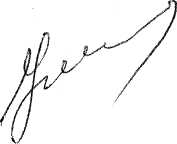 п о с т а н о в л я ю:1. Начать подготовку муниципальных образований Весьегонского района к отопительному периоду 2018-2019 годов с 19.06.2018.2. Создать постоянно действующую комиссию при администрации района по контролю за ходом подготовки к осенне - зимнему периоду 2018-2019 годов объектов жилищно-коммунального и энергетического хозяйства поселений Весьегонского района независимо от форм собственности (приложение 1).2.1. Обеспечить контроль за обеспечением своевременного и качественного выполнения мероприятий по подготовке к осенне - зимнему периоду 2018-2019 годов коммунального комплекса, объектов жизнеобеспечения и объектов социальной сферы.2.2. Осуществить проверку готовности к предстоящему отопительному  сезону теплоснабжающих и теплосетевых организаций, потребителей тепловой энергии на подведомственной территории в соответствии с требованиями Правил оценки готовности к отопительному периоду.3. Утвердить комплексный план мероприятий по подготовке объектов жилищно-коммунального комплекса и социальной сферы Весьегонского района Тверской области к осенне-зимнему периоду 2018-2019 годов (приложение 2), установить постоянный контроль за обеспечением своевременного и качественного выполнения мероприятий по подготовке к осенне-зимнему периоду 2018-2019 годов жилищно-коммунального комплекса и объектов социальной сферы.4. Рекомендовать главам администраций городского и сельских поселений Весьегонского района, а также руководителям муниципальных учреждений, предприятий и организаций, работающих в сфере ЖКХ:4.1. В срок до 20.06.2018 провести обследование технического состояния объектов жилищно-коммунального хозяйства и социальной сферы Весьегонского района.4.2. В срок до 01.08.2018 организовать работу по заключению договоров о предоставлении коммунальных услуг населению, в том числе по теплоснабжению, между энергоснабжающими организациями и управляющими многоквартирными домами организациями.4.3. В срок до 11.09.2018 обеспечить завоз топлива для отопительных и производственно-отопительных котельных: твердого - в расчете 45-суточной потребности в отопительном сезоне; жидкого - по наличию складов, но не менее 30-суточной потребности в отопительном сезоне.4.4. В срок до 30.08.2018 создать (пополнить) местные резервы материально-технических ресурсов для оперативного устранения аварий и неисправностей на объектах жилищно-коммунального хозяйства и социальной сферы.4.5. В срок до 25.07.2018 разработать (уточнить) план действий по локализации и ликвидации аварийных ситуаций и провести тренировки со всеми ресурсоснабжающими организациями. 4.6. Организовать проведение закупок товаров, работ, услуг, необходимых для подготовки жилищно-коммунального комплекса Весьегонского района к работе в осенне-зимний период 2018-2019 годов, в строгом соответствии с Федеральным законом от 05.04.2013 № 44-ФЗ «О контрактной системе в сфере закупок товаров, работ, услуг для обеспечения государственных и муниципальных нужд».4.7. Рекомендовать главам администраций городского и  сельских поселений Весьегонского района кроме мероприятий, указанных в пункте 4 настоящего постановления, организовать сбор сведений о подготовке объектов жилищно-коммунального комплекса и социальной сферы поселения. 5. Отделу транспорта, связи и дорожной деятельности администрации Весьегонского района:5.1. Обеспечить постоянный контроль за выполнением утвержденных планов мероприятий по подготовке объектов жилищно-коммунального хозяйства к работе в осенне-зимний период 2018-2019 годов, созданием нормативных запасов топлива к началу отопительного периода и использованием целевых средств местных бюджетов на выполнение мероприятий.5.2. В срок до 15.09.2018 проинформировать комиссию по контролю за ходом подготовки к осеннее - зимнему периоду 2018-2019 годов объектов жилищно-коммунального и энергетического хозяйства поселений Весьегонского района к работе в осенне-зимний период 2018-2019 годов с приложением актов проверки и паспортов готовности теплоснабжающих организаций к работе в осенне-зимний период 2018-2019 годов.5.3. Обеспечить представление в Министерство строительства и жилищно-коммунального хозяйства Тверской области формы 1-ЖКХ (зима) срочная (с 30 июня по 1 ноября 2018 года ежемесячно).6. Рекомендовать руководителям организаций, предприятий и учреждений независимо от организационно-правовых форм и форм собственности, имеющих на своем балансе объекты жилищно-коммунального хозяйства и социальной сферы:6.1. В срок до 01.08.2018 завершить работу по заключению договоров между энергоснабжающими предприятиями и управляющими многоквартирными домами организациями на предоставление коммунальных услуг, в том числе по теплоснабжению.6.2. В срок до 30.08.2018 завершить подготовку объектов организаций к работе в осенне-зимний период 2018-2019 годов.6.3. В срок до 30.08.2018 создать запасы топлива: твердого - в расчете 45-суточной потребности в отопительном сезоне; жидкого - по наличию складов, но не менее 30-суточной потребности в отопительном сезоне и в ходе отопительного сезона своевременно пополнять их; обеспечить неснижаемый запас топлива в объеме 10-суточной потребности.6.4. В срок до 30.08.2018 создать (пополнить) объектовые резервы материально-технических ресурсов для оперативного устранения аварий и неисправностей на объектах жилищно-коммунального хозяйства и социальной сферы и утвердить порядок своевременного восполнения соответствующих резервов в ходе предстоящего осенне-зимнего периода.6.5. В срок до 10.09.2018 провести оценку готовности жилищного фонда, электро-, теплоснабжающих организаций, а также котельных и тепловых сетей, эксплуатируемых энергоснабжающими организациями, к работе в осенне-зимний период 2018-2019 годов. Результаты оценки оформить соответствующими актами и паспортами готовности.6.6. Представлять в отдел транспорта, связи и дорожной деятельности администрации Весьегонского района отчеты по подготовке объектов жилищно-коммунального и энергетического хозяйства к работе в осенне-зимний период не позднее 30 числа каждого отчетного месяца, начиная с июня текущего года по форме 1- ЖКХ (зима) срочная.6.7. Предусмотреть средства на приобретение резервных источников электроснабжения.6.8. Обеспечить оплату задолженности за электрическую энергию в срок до 01.09.2018  года.7. Настоящее постановление вступает в силу со дня его принятия.8. Обнародовать настоящее постановление на информационных стендах муниципального образования «Весьегонский район» и разместить на официальном сайте муниципального образования Тверской области «Весьегонский район» в информационно-телекоммуникационной сети «Интернет». 9. Контроль за выполнением настоящего постановления возложить на первого заместителя главы администрации Весьегонского района Тихонова А.А.Глава администрации района                                                     И.И. Угнивенко Приложение 1 к  постановлению администрации Весьегонского района от 14.06.2018 № 241СОСТАВкомиссии по контролю за ходом подготовки к осеннее - зимнему периоду 2018-2019 годов объектов жилищно-коммунального и энергетического хозяйства поселений Весьегонского районаПредседатель комиссии: Тихонов А.А., первый заместитель главы администрации Весьегонского района.Секретарь комиссии: Попова Л.Б.  заведующий отделом  транспорта, связи и дорожной деятельности администрации Весьегонского района.Члены комиссии:1. Ермаков О.В., заведующий отделом по делам МП, ГО и ЧС администрации Весьегонского района.2. Ермошин А.С., председатель постоянной комиссии Собрания депутатов Весьегонского района по бюджету, экономике и аграрной политике (по согласованию).3. Горченков И.С., председатель Общественного совета Весьегонского района (по согласованию).4. Лебедев А.Е., государственный инспектор отдела ГЭНО по Тверской области (по согласованию).5. Комаров В.А., глава городского поселения – г.Весьегонск (по согласованию).6. Данилов В.В., депутат Законодательного Собрания Тверской области (по согласованию).Приложение 2к постановлению администрации Весьегонского района от 14.06.2018 № 241КОМПЛЕКСНЫЙ ПЛАНмероприятий по подготовке объектов жилищно-коммунального комплекса и социальной сферы Весьегонского района Тверской области к осенне-зимнему периоду 2018-2019 годовО подготовке к отопительному периоду 2018-2019 годов№ п/пНаименование мероприятияСрок исполненияОтветственный исполнитель12341.Подведение итогов осенне-зимнего периода 2017/2018 годовДо  20.06.2018Глава администрации района Угнивенко И.И.2.Утверждение пообъектных планов мероприятий по подготовке объектов ЖКХ к работе в осенне-зимний период 2018/2019 годов в поселениях Весьегонского района До 20.06.2018Главы администраций района и сельских поселений, руководители организаций и предприятий, работающих в сфере ЖКХ3.Проведение диагностики и гидравлических испытаний тепловых сетей независимо от форм собственностиДо 25.08.2018Руководители муниципальных учреждений, предприятий и организаций, работающих в сфере ЖКХ4.Подготовка реестра актов гидравлических испытаний тепловых сетейДо 09.09.2018Отдел транспорта, связи и дорожной деятельности5.Создание нормативного запаса топлива, в том числе резервногоДо 30.08.2018Руководители муниципальных учреждений, предприятий и организаций, работающих в сфере ЖКХ, главы поселений6.Подготовка реестра паспортов готовности жилищного фонда и объектов социальной сферыДо 10.09.2018Главы администраций городского и сельских поселений7.Создание (пополнение) местных резервов материально-технических ресурсов для оперативного устранения аварий и неисправностей на объектах жилищно-коммунального хозяйства и социальной сферы. Разработка и утверждение порядка своевременного восполнения резервов в ходе предстоящего осенне-зимнего периода  До 30.08.2018Главы администраций района и сельских поселений, руководители организаций и предприятий, работающих в сфере ЖКХ8.Разработка (уточнение) плана действий по локализации и ликвидации аварийных ситуаций, провести тренировки с ресурсоснабжающими организациями. До 25.07.2018Главы администраций района и сельских поселений, руководители организаций и предприятий, работающих в сфере ЖКХ9.Организация обеспечения котельных и водозаборных сооружений резервными независимыми источниками  электропитанияДо 20.09.2018Главы администраций района и сельских поселений, руководители организаций и предприятий, работающих в сфере ЖКХ10.Проведение пробных топок С 1 сентября и до начала отопительного сезонаГлавы администраций района и сельских поселений, руководители организаций и предприятий, работающих в сфере ЖКХ 11.Подготовка реестра актов проведения пробных топокДо 15.09.2018Отдел транспорта, связи и дорожной деятельности12.1. Предоставление  сведений согласно форме 1-ЖКХ. 2. Предоставление отчетных сведений в Министерство строительства и жилищно-коммунального хозяйства Тверской областиНе позднее 30 числа каждого месяца (с июня по октябрь)1. Теплоснабжающие организации; организации, имеющие на своем балансе объекты жилищно-коммунального хозяйства. 2.  Отдел транспорта, связи и дорожной деятельности администрации района13.Предоставление информации в Министерство строительства и жилищно-коммунального хозяйства Тверской области о технологических нарушениях, отказах и авариях на объектах жилищно-коммунального хозяйства и социальной сферыПостоянноЕДДС, отдел по делам МП, ГО и ЧС администрации района14.Подготовка автодорог для эксплуатации в зимний период, создание запасов песко-соляной смесиДо 30.10.2018Предприятия автомобильного транспорта и дорожного хозяйства